Контрольно-счетная палата Талдомского городского округа проводит контрольное мероприятие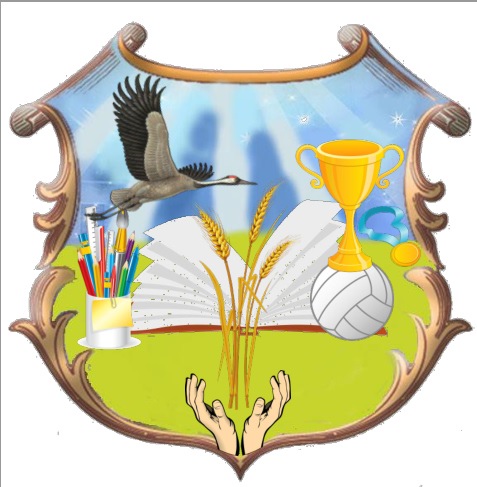 Контрольно-счётной палатой Талдомского городского округа Московской области на основании пункта 2.1 Плана работы Контрольно-счётной палаты Талдомского городского округа Московской области на 2023 год и распоряжения Контрольно-счетной палаты Талдомского городского округа от 03.02.2023 г. №1 с 03 февраля 2023 года проводится контрольное мероприятие «Проверка целевого и эффективного использования средств бюджета Талдомского городского округа Московской области, направленных на финансовое обеспечение муниципального задания МОУ Николо-Кропоткинская ООШ, а также субсидий на иные цели».Предметом контрольного мероприятия являются финансовые ресурсы, выделенные из бюджета Талдомского городского округа в 2021 и 2022 годах МОУ Николо-Кропоткинская ООШ на выполнение муниципального задания, и субсидии на иные цели.Объекты проверки: Управление образования администрации Талдомского городского округа, МКУ «ЦБ Талдомского городского округа», МОУ Николо-Кропоткинская ООШ.Целью проверки является определение целевого и эффективного использования бюджетных средств, выделенных из бюджета Талдомского городского округа на выполнение муниципального задания, а также субсидий на иные цели.Проверяемый период деятельности: 2021–2022 г.г. Проверяются следующие вопросы: • соответствие осуществляемой деятельности бюджетного учреждения нормативным правовым актам, а также учредительным документам; •	формирование и финансовое обеспечение муниципального задания;•	выполнение муниципального задания на оказание муниципальных услуг (выполнение работ);•	выполнение плана финансово-хозяйственной деятельности;•	целевое, эффективное и рациональное использование бюджетных средств;•	законность, эффективность и рациональность использования муниципального имущества;•	расходование средств по приносящей доход деятельности, а также полнота и правильность отражения этой деятельности в бухгалтерском учете и отчетности;•	правильность организации и ведения бухгалтерского учета, достоверность отчетности и своевременность ее представления;•	обеспечение сохранности денежных средств и материальных ценностей;•	обеспечение открытости деятельности Учреждения;•	оценка коррупционных рисков;•	материалы предыдущих проверок (если таковые проводились); •	система внутреннего контроля.  